Secretaria da Agricultura, Pecuária e Desenvolvimento RuralDepartamento de Defesa Agropecuária Divisão de Controle e Informações Sanitárias Seção de Epidemiologia e Estatística Informativo Semanal de Vigilância – Notificações 2019 Semana Epidemiológica 42. Todas as Supervisões Regionais informaram.Ocorrências Atendidas pelo SVO-RS. 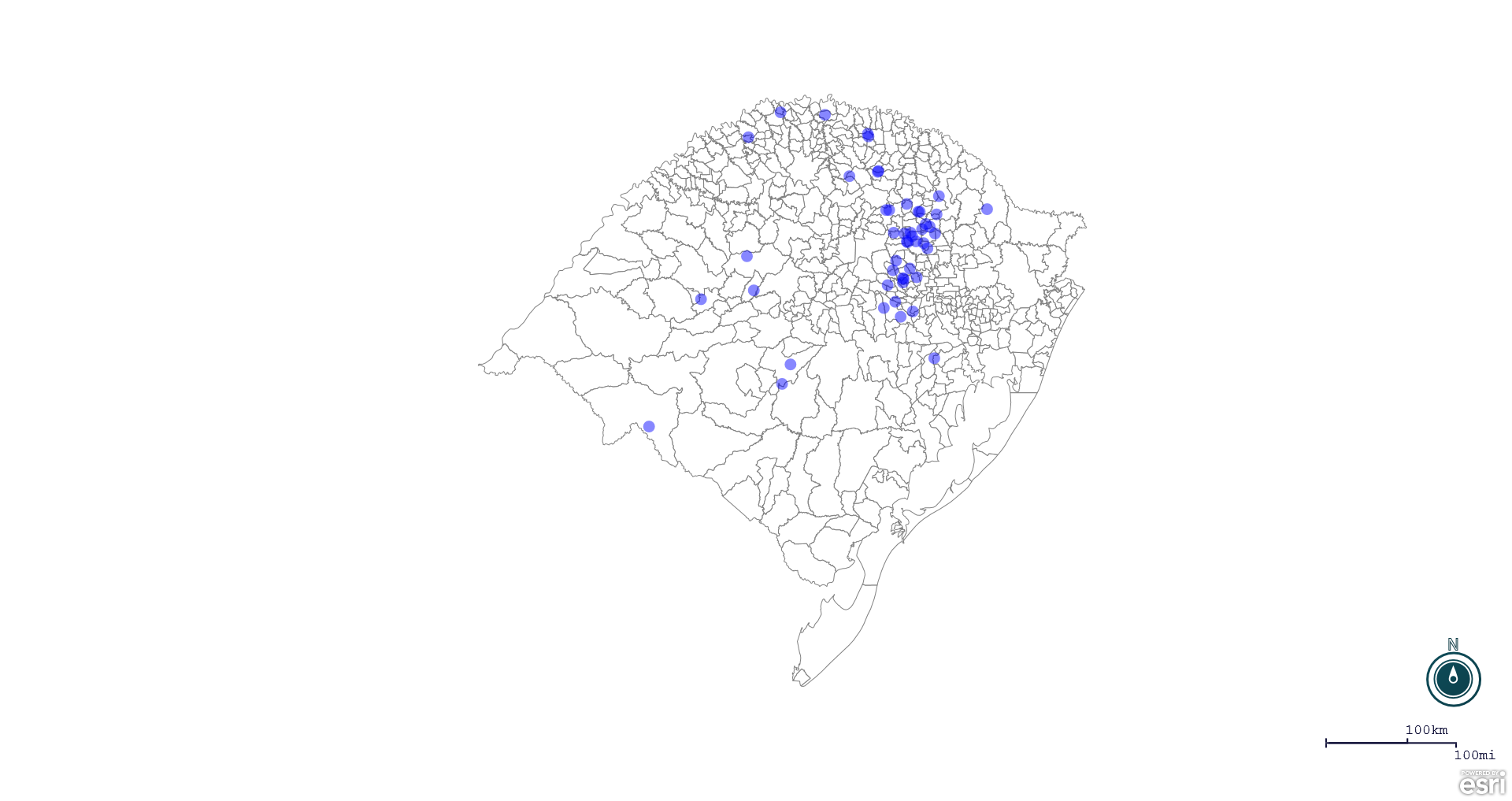 Seção de Epidemiologia e Estatística. Line Município Unidade regional Código IBGE N° do FORM IN Principal espécie afetada Diagnóstico presuntivo Data da investigação Diagnóstico conclusivo 14. Foi criado cadastro no SIVCONT? Solicitada Retificação? Nome do Veterinário 1 Paraí Caxias do Sul 4314001 0067 Suínos Influenza suína 02/10/2019 Pendente - Aguardando Encerramento Sim Sim BRUNO DALL'AGNOL 2 Eldorado do Sul Porto Alegre 4306767 0033 Bovinos Brucelose 03/10/2019 Brucelose Não Sim FABÍOLA SELBACH PETZHOLD 3 Nova Prata Caxias do Sul 4313300 0032 Galinhas Refugagem 03/10/2019 Refugagem Sim Sim MARINES LAZZARI 4 David Canabarro Passo Fundo 4306304 0047 Galinhas Ascite 30/09/2019 Ascite Sim Sim MÁRCIA BRENDLER 5 David Canabarro Passo Fundo 4306304 0046 Galinhas Ascite 30/09/2019 Ascite Sim Sim MÁRCIA BRENDLER 6 São Jorge Caxias do Sul 4318440 0008 Galinhas Onfalite 30/09/2019 Onfalite Sim Sim BRUNO DALL'AGNOL 7 Pontão Passo Fundo 4314779 0016 Bovinos Brucelose 30/09/2019 Brucelose Sim Sim ANA PAULA BURIN FRUET 8 Venâncio Aires Rio Pardo 4322608 0029 Galinhas Estresse Térmico (calor) 02/10/2019 Estresse Térmico (calor) Sim Sim JOÃO JULIANO PINHEIRO 9 Ilópolis Estrela 4310306 0008 Galinhas Refugagem 03/10/2019 Refugagem Sim Sim MATIAS TIECHER 10 Planalto Palmeira das Missões 4314704 0044 Bovinos Tuberculose 07/10/2019 Tuberculose Não Sim ALINE SCHLESTEIN NOEBAUER 11 Ipiranga do Sul Erechim 4310462 0058 Galinhas  Refugagem 07/10/2019 Refugagem Sim Sim JOLINE DALLA VECCHIA 12 Quevedos Santa Maria 4315321 0006 Bovinos Síndrome nervosa 27/09/2019 Pendente - Aguardando Lab. Sim Sim JULIANA SIQUEIRA ARGENTA 13 Santana do Livramento Uruguaiana 4317103 0139 Abelhas Intoxicação 01/10/2019 Intoxicação Não Sim KAREN BEATRIZ DE OLIVEIRA AREVALO 14 Progresso Estrela 4315156 0040 Galinhas Refugagem 04/10/2019 Refugagem Sim Não KLEBER ROGÉRIO PALMA DE MELLO 15 Pouso Novo Estrela 4315131 0010 Galinhas Refugagem 03/10/2019 Refugagem Sim Não VANESSA CALDERARO DALCIN 16 Ipiranga do Sul Erechim 4310462 0057 Galinhas Refugagem 01/10/2019 Refugagem Sim Não JOLINE DALLA VECCHIA 17 Santa Cruz do Sul Rio Pardo 4316808 0026 Bovinos Tuberculose 27/09/2019 Tuberculose Não Não CINTIA BISOGNO ANDRADE 18 Paraí Caxias do Sul 4314001 0066 Galinhas Refugagem 30/09/2019 Refugagem Sim Não BRUNO DALL'AGNOL 19 Coqueiro Baixo Estrela 4305835 0017 Galinhas Refugagem 01/10/2019 Refugagem Sim Não MATIAS TIECHER 20 Coqueiro Baixo Estrela 4305835 0018 Galinhas Refugagem 01/10/2019 Refugagem Sim Não MATIAS TIECHER 21 Nova Alvorada Passo Fundo 4312757 0050 Galinhas Onfalite 07/10/2019 Onfalite Sim Não THIAGO MOTTER ALBERTI 22 São Valentim Erechim 4319703 0019 Bovinos Tuberculose 01/10/2019 Tuberculose Não Não ANDRÉ LUIZ TRIERWEILER 23 Vista Alegre do Prata Caxias do Sul 4323606 0078 Galinhas Onfalite 08/10/2019 Onfalite Sim Não ADRIANE MARTINI STRAPASSÃO 24 Doutor Ricardo Estrela 4306759 0003 Suínos Síndrome Vesicular 09/10/2019 Pendente - Aguardando Lab. Sim Não AUGUSTO WEBER 25 Nova Candelária Santa Rosa 4313011 0064 Suínos Refugagem 04/10/2019 Refugagem Sim Não FERNANDO JAIR KARVACKI REMPEL 26 Marau Passo Fundo 4311809 0150 Galinhas Colibacilose 10/10/2019 Colibacilose Sim Não THIAGO MOTTER ALBERTI 27 Putinga Soledade 4315206 0038 Bovinos Tuberculose 10/10/2019 Tuberculose Não Não LUCAS OBERHERR 28 Encantado Estrela 4306809 0041 Galinhas Refugagem 11/10/2019 Refugagem Sim Não AUGUSTO WEBER 29 São Valentim Erechim 4319703 0018 Bovinos Brucelose 30/09/2019 Brucelose Não Sim ANDRE LUIZ TRIERWEILER 30 São Sepé Santa Maria 4319604 0008 Bovinos Síndrome nervosa 04/10/2019 Negativo para Raiva Sim Sim RONISE FARIA ROHDE DEPNER 31 Gentil Passo Fundo 4308854 0030 Galinhas Colibacilose 08/10/2019 Colibacilose Sim Sim ANDRESSA RODRIGUES REGINATTO 32 Venâncio Aires Rio Pardo 4322608 0030 Bovinos Tuberculose 09/10/2019 Tuberculose Não Sim ANTÔNIO BORGES WERNER 33 Caxias do Sul Caxias do Sul 4305108 00102 Galinhas Refugagem 09/10/2019 Refugagem Sim Sim VINICIUS NASCIMENTO MERLO 34 Vacaria Lagoa Vermelha 4322509 0004 Abelhas Intoxicação 09/10/2019 Pendente - Aguardando Encerramento Não Sim MÁRCIO CHILANTI 35 Nova Bréscia Estrela 4313003 0052 Galinhas Refugagem 03/10/2019 Refugagem Sim Sim LEO WAGON SCHIMITZ VALER 36 União da Serra Estrela 4322350 0037 Galinhas Refugagem 19/09/2019 Refugagem Sim Sim KLEITON ADOLFO PAN 37 Vista Gaúcha Ijuí 4323705 0038 Suínos Refugagem 09/10/2019 Refugagem Sim Sim JOSÉ HENRIQUE DOS SANTOS VAZ 38 São Sepé Santa Maria 4319604 0007 Equinos Mormo 23/09/2019 Pendente - Aguardando Encerramento Não Não RONISE FARIA ROHDE DEPNER 39 Guaporé Estrela 4309407 0059 Galinhas Refugagem 09/10/2019 Refugagem Sim Não MATIAS TIECHER 40 União da Serra Estrela 4322305 0038 Galinhas Refugagem 26/09/2019 Refugagem Sim Não KLEITON ADOLFO PAN 41 Serafina Corrêa Estrela 4320404 0057 Galinhas Refugagem 23/09/2019 Refugagem Sim Não KLEITON ADOLFO PAN 42 Serafina Corrêa Estrela 4320404 0058 Galinhas Colibacilose 09/10/2019 Colibacilose Sim Não MATIAS TIECHER 43 Montauri Estrela 4312351 0034 Galinhas Refugagem 24/09/2019 Refugagem Sim Não KLEITON ADOLFO PAN 44 Vista Alegre do Prata Caxias do Sul 4323606 0079 Galinhas Onfalite 08/10/2019 Onfalite Sim Não ADRIANE MARTINI STRAPASSÃO 45 Jaguari Santa Maria 4311106 0323 Bovinos Pneumonia 11/10/2019 Pneumonia Sim Não JOSÉ VITOR MARCON PIAZER 46 Estrela Estrela 4307807 0110 Galinhas Estresse Térmico (calor) 14/10/2019 Estresse Térmico (calor) Sim Não KLEBER ROGÉRIO PALMA DE MELLO 47 Paraí Caxias do Sul 4314001 0068 Galinhas Refugagem 09/10/2019 Refugagem Sim Não MARINES LAZZARI 48 Marau Passo Fundo 4311809 0152 Galinhas Refugagem 14/10/2019 Refugagem Sim Sim THIAGO MOTTER ALBERTI 49 Lagoa Vermelha Lagoa Vermelha 4311304 0009 Abelhas Intoxicação 17/10/2019 Pendente - Aguardando Lab. Não Não MÁRCIO CHILANTI 